Post Conference Tree Planting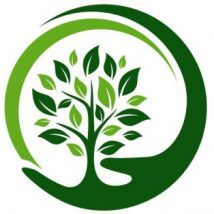 You can be a part of our tree planting blitz. We’ll be planting 100 Tress for Ypsilanti. Roll up your selves alongside Rotarians from across the district. District 6380 will be leaving our mark on Ypsilanti! Stay for lunch in the park. $10 USD per person includes lunch and beverages.